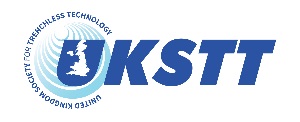 UKSTT 2022 AWARD CATEGORIESNOTE: FOR ALL OF THE PROJECT CATEGORIES THE ENTRIES SHALL BE PROJECTS IN WHICH EXCAVATION WAS OBVIATED BY THE TRENCHLESS TECHNOLOGY USED.Innovative Technology Award                            An award to cover product/system technologies that support the trenchless technology industry and must show a real application. Innovative technologies must be trenchless and new to the UK market e.g. underground mapping or other software, equipment, new materials, safety equipment, techniques such as jointing systems etc. This list is illustrative only. New Installation – all techniques other than Horizontal Directional Drilling (HDD)This award will be presented to the entries best demonstrating their key roles in successful new installations of pipelines using trenchless techniques other than HDD. 
For the avoidance of doubt, projects that replace the host pipe by means of bursting, splitting or eating of the original pipe and thus no longer remain dependent on any residual strength of the original pipe shall be entered for judging within the new installation rather than the renovation category of the awards process.New Installation – Horizontal Directional Drilling (HDD)This award will be presented to the entries best demonstrating their key roles in successful new installations of cables, ducts or pipelines using HDD. Pipe Rehabilitation – Cured in Place Pipe Lining (CIPP)This award will be presented to the entries best demonstrating their key roles in successful pipeline renovation or rehabilitation projects of any diameter using CIPP techniquesPipe Rehabilitation – Techniques other than Cured in Place Pipe lining (CIPP)This award will be presented to the entry best demonstrating their key roles in successful pipeline renovation or rehabilitation projects of any diameter using techniques other than CIPP.Environmental AwardThe Environmental award will be presented to the entry which best demonstrates how the Project/Process/Product has reduced environmental impact. Detection, Location and InspectionThis award will be presented to the entry which best demonstrates the use of detection, location or Inspection techniques to overcome significant challenges. Young Professional AwardThe UKSTT Chairman’s award will be presented to the young professional (<30 years old) who can best demonstrate their contribution to the field of Trenchless Technology. We will be looking for evidence of an understanding of Trenchless Technology, the individual’s contribution made, the quality of the submission and the candidate’s vision for the future of Trenchless Technology.AWARD CRITERIAThe awards are judged against criteria relevant to each category as follows.  A more detailed explanation of the criteria is listed below.Innovative Technology Award					(Marks out of 50)Overall Innovative Contribution to the Industry		(20)Client Satisfaction					(10)Legislative Compliance / Health & Safety		(10)Environmental Benefits					(10)Rehabilitation,  New Installation, Location & Detection Project Awards (5 categories)	(Marks out of 60)Innovation						(20)Environmental Management				(10)Community Impact & Customer Care			(10)Project Management					(10)Legislative Compliance / Health & Safety		(10)Environmental Award 						(Marks out of 60)Environmental Impact 					(20)Innovation 						(10)Community Impact & Customer Care			(10)Project Management					(10)Legislative Compliance / Health & Safety		(10)Young Professional Award      					(Marks out of 40)Understanding of Trenchless Technology		(10)Contribution to the Project/Industry			(10)Quality of the Submission				(10)Vision for the Future					(10)Criteria ExplainedOverall Innovative Contribution to the Industry	:  Extent of product improvement, Improved control of speed, Increased output, reduced risk of failure, improved quality control, Commercial PotentialHealth & Safety	 - Reducing operative risk, improved working environment	

Environmental Impact	 - Carbon accounting & Waste management – CO2; reduced use of natural resources; reduced vehicle movements, etc.Innovation - 	Choice of technique and skill in its cost-effective timely deployment along with adaptation to local ground conditions and site constraints whilst maximising technology to deliver on time and meet client expectations will need to be illustrated in conjunction with any particular novel technique(s), applications(s) and their commercial potential.					Community Impact & Customer Care	- This might include reducing public impact or inconvenience, advance warning and publicity, business consultations and communications and information management, programme management, building local relationships.Project Management	- On time delivery, cost control, team working, avoidance and / or management of disputes and the quality of workmanship.			Legislative Compliance - This should include, where appropriate, clear evidence of Health and Safety and Construction Design & Management Regulations (CDM) compliance as well as a recorded set of safe systems of work. Street Works legislative compliance where applicable must also be clearly demonstrated including pedestrian provision.Understanding of Trenchless Technology – Originality of Approach – Technical Difficulty – Innovation – Safety Record – Environmental Considerations	Contribution to the Project/Industry – Customer Care – Client Satisfaction – Programme compliance – Cost Minimisation		Quality of the Submission – Appearance – Content/ facts & Figures – use of graphics, images & photo Support			Vision for the Future – Clear understand of the ‘Climate’ – Demonstrable knowledge through study and CPD – Geopolitical context / National & InternationalEnvironmental Management - 	This category will be judged on clear evidence of effective waste management, environmental awareness as well efforts to reduce the environmental impacts of the works.	 Each entry will be considered individually by all the judges against each of the criteria stated above.There will be an Award for the winning entry in each category and two highly commended certificates for the runners-up in each category.